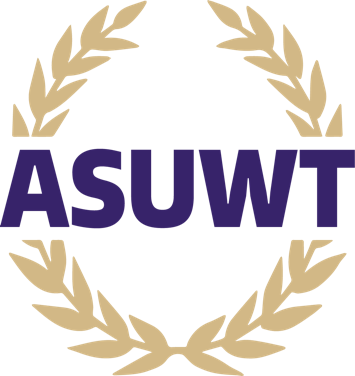 Student Technology Fee CommitteeOfficial MeetingDate & Time: 01/29/24 @4:00pmLocation: TPS 110 Zoom: https://washington.zoom.us/j/4917079050Call to OrderMeeting is called to order at 4:08pmRoll CallApproval of the MinutesMotioned by Buruk – Seconded by Navneet5-0-0Approval of the AgendaMotioned by Buruk – Seconded by Lizzy5-0-0Open Public ForumN/AUnfinished Business[Discussion] STFC By-Laws ARTILE VI: Annual Allocation AppealCommittee decided to exchange ‘If there is an objection to a budget decision of STFC, a written appeal must be submitted to the committee Chair within seven (7) days (instead of d days)’Lizzy suggested this change to allow people to have enough time to write an appeal[Discussion] STFC By-Laws ARTILE VII: Special Allocation ProcessThe committee had agreed this article should be left as isNo changes were made[Discussion] STFC By-Laws ARTILE VIII: Special Allocation AppealCommittee decided to exchange ‘If there is an objection to a budget decision of STFC, a written appeal must be submitted to the committee Chair within seven (7) days (instead of d days)’This change was to be consistent with Article VI[Discussion] STFC By-Laws ARTILE IX: Duties of the ChairThe committee decided to change ‘The Chair will submit updates to the committee members through the use of University standard platforms (instead of email, phone or committee meetings).’The committee all agreed that this was better phrasing to keep up with university standard platforms for communication, even if platforms change.[Discussion] STFC By-Laws ARTILE X: Responsibilities of the CommitteeCommittee decided to change ‘The STFC shall make best efforts to ensure (instead of ‘ensure’) ...’This change was to not make a ‘promise’ with the word ‘ensure’, but to put our best effortsCommittee decided to change ‘second to last (instead of last) ...’This change was to give enough time when submitting to the Executive board as the board follows a discussion then vote procedureFour was crossed out from this article as it was redundantCommittee decided to cross out ‘annual report’ as this has not been consistent procedure[Discussion] STFC By-Laws ARTILE XI: Limitations of the CommitteeCommittee decided to change ‘Allocations of funds shall not exceed the Student Technology Fee forecasted for the current year’s fee collection and reserves (crossing out budget at the end of the sentence)’This change was to add specifics as to what budget[Discussion] STFC By-Laws ARTILE XII: Subcommittees of the STFCNo changes were made[Discussion] STFC By-Laws ARTILE XIII: Division of ResponsibilityNo changes were made[Discussion] STFC By-Laws ARTILE XIV: Uniform Access CommitteeNo changes were made[Discussion] STFC By-Laws ARTILE XV: Internal Accountability PoliciesThis article was added to the By-Laws to ensure that committee members are held accountable throughout their time served[Discussion] STFC By-Laws ARTILE XVI: Policies and Procedures Amendment ProcessArticle number was changed to follow Article XVNew Business[Voting] STFC By-Laws ARTILE I: Purpose5-0-0[Voting] STFC By-Laws ARTILE II: Membership5-0-0[Voting] STFC By-Laws ARTILE III: Operations5-0-0[Voting] STFC By-Laws ARTILE IV: Core Objectives for the STFC5-0-0[Voting] STFC By-Laws ARTILE V: Annual Allocation Process5-0-0Committee UpdatesChair UpdatesAdjournmentMeeting was adjourned at 5:12pmPositionNameAttendanceDirector of Student Technology (Chair)Jayana EstacioPresentVice ChairAssistantVoting MemberBuruk YimesgenPresentVoting MemberQuienten MillerVoting MemberLwazi MabotaPresentVoting MemberNavneet SinghPresentVoting MemberLizzy McLamPresentVoting MemberRevathi ChinitapalliPresentVoting MemberKhobaib ZafarVoting MemberYujin JungCompliance OfficerConor LearyASUWT DirectorAlicia WhittenUWT Finance DepartmentMike RussellUWT Computer ServicesJoshua GibsonVice Chancellor Information TechnologyPatrick Pow